换料登记时间日期  年月日时分秒   换料员（不同的人员上下班用自己的账号登陆，下班退出）手持终端和电脑都可以使用核对人员（不同的人员上下班用自己的账号登陆，下班退出）可以选择识别哪一行的数据，针对挑选出来的数据扫描 转换成文字，然后比对文字（如果这个比较困难可以不做处理，直接人工比对就可以了）需要拍两个盘子的照片和扫描二维码先拍照第一盘料，然后手工选取关键行，转换数据，然后拍第二盘料，手工选取关键行，转换数据，自动比对，完全一致跳出通过，转给核对员,,如果不通过，需要操作员自己先确认一遍是否一样，确实一样，就手工确认，转给核对员，核对人员确认，核对人员收到提示，进行核对，如果人工确认一样，点击可以更换。换料员会收到可以更换提示，然后进行换料，同时填写换料站位号  关键字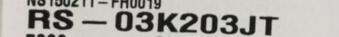 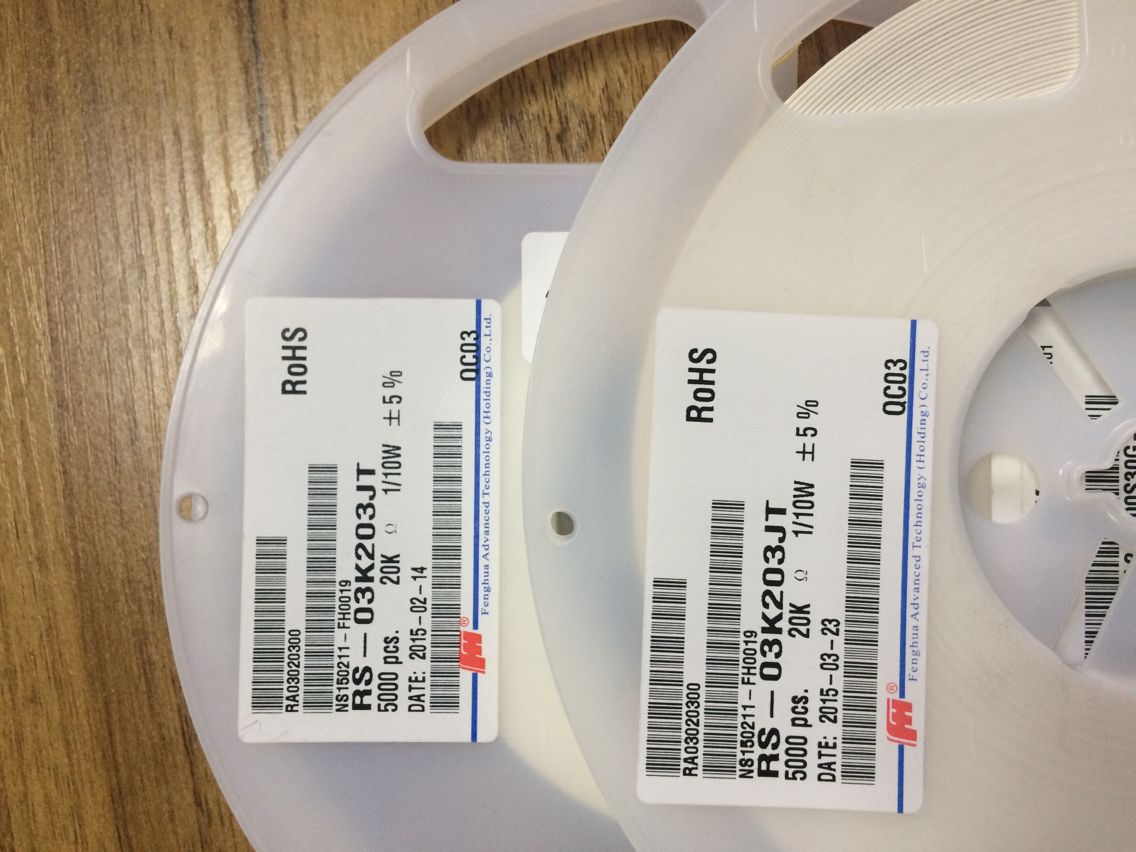 所有图片都保存起来，和换料时间，换料站位号第一列增加产品型号名称就是自己扫描识别出来的名称  （也可以人工输入），二维码是扫码枪扫描出来的数字  有原来盘子数字（旧），和现在盘子数字（新） 做比对必须一样数量是人工输入上去的，可以做成有几个选项，时间是自动记录当前时间(当时拍照的时间即可)，  担当  是第一个换料员登陆软件名称，   机型/料位是手工输入，可以做成选项，或者手工输入，都行  （01-60） 确认是  核对物料的人员确认登陆的名称，  图片就是拍照的图片保存下来，便于以后查阅，可以看存储空间，或者时间，自动删除，这些数据是存储到电脑上面的，不是在手机上或者IPAD的上的，电脑存储空间比较大，可以按  加工时间，   产品型号， 机台  导出换料记录https://detail.tmall.com/item.htm?spm=a1z0d.6639537.1997196601.386.39e37484IsY9e8&id=526148949266  这个是手持终端的 连接， 他们可以提供摄像头与扫描头的开发包部品名称旧二维码新二维码数量时间担当机型/料位确认图片/